Наш адрес:346830 Ростовская область, Неклиновский районс. Покровское, ул. Ленина 286 «Б»телефон: (86347) 2-13-67E-mail: nrbib@br.ruМУНИЦИПАЛЬНОЕ БЮДЖЕТНОЕ УЧРЕЖДЕНИЕ КУЛЬТУРЫ«МЕЖПОСЕЛЕНЧЕСКАЯ ЦЕНТРАЛЬНАЯ БИЛИОТЕКАИМ. И. М. БОНДАРЕНКО» НЕКЛИНОВСКОГО РАЙОНА РОСТОВСКОЙ ОБЛАСТИПРОГРАММАРайонного семинара-практикума«Методика справочно-библиографического обслуживания пользователей»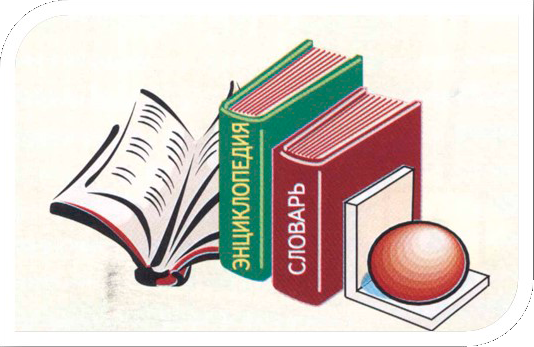 20 апреля 2021 годПОРЯДОК РАБОТЫ:С 11.00 до 11.30-  Регистрация участников семинара-практикума.С 11.30 до 12.30Приветственное слово участникам семинара-практикума. Слепушкиной Инны Васильевны, заведующего методико-библиографическим отделом 1. Методика справочно-библиографического обслуживания пользователейВыступающий: Наталья Владимировна Лихота, ведущий библиограф  методико-библиографического отдела.2.Библиографический урок как основная форма обучения информационной грамотности читателей.Выступающий Наталья Владимировна Лихота, ведущий библиограф  методико-библиографического отдела.3. Практическое занятие: Проведение библиографического путешествия для  учащихся 1-2 классов «Сказочное книжное царство»Выступающий: Панченко Галина Дмитриевна, заведующий Самбекским отделом.